CARE Checklist – 2016: Information for writing a case reportTopicItemChecklist item descriptionLine/Page___1___TitleKey Words12The words “case report” should be in the title along with the area of focusFour to seven key words—include “case report” as one of the key words___4______3___Abstract3aBackground: What does this case report add to the medical literature?Case summary: chief complaint, diagnoses, interventions, and outcomesConclusion: What is the main “take-away” lesson from this case?___3___33bc____3,4___IntroductionTimeline4The current standard of care and contributions of this case—with references (1-2 paragraphs)Information from this case report organized into a timeline (table or figure)___5,6_____14,15___5Patient Information6aDe-identified demographic and other patient or client specific informationChief complaint—what prompted this visit?Relevant history including past interventions and outcomes___7_______7_______7___66bcPhysical Exam7Relevant physical examination findings___7____DiagnosticAssessment8a8bEvaluations such as surveys, laboratory testing, imaging, etc.Diagnostic reasoning including other diagnoses considered and challengesConsider tables or figures linking assessment, diagnoses and interventionsPrognostic characteristics where applicable___7,8,14______8____8cd___14______8____8Interventions9aTypes such as life-style recommendations, treatments, medications, surgeryIntervention administration such as dosage, frequency and durationNote changes in intervention with explanation___8,9_______9_______9_______8,9____99bc9dOther concurrent interventionsFollow-up andOutcomes10a10bClinician assessment (and patient or client assessed outcomes when appropriate)Important follow-up diagnostic evaluationsAssessment of intervention adherence and tolerability, including adverse events___9,10_______9,10_______9,10____10cDiscussion11aStrengths and limitations in your approach to this caseSpecify how this case report informs practice or Clinical Practice Guidelines (CPG)How does this case report suggest a testable hypothesis?Conclusions and rationale___11,12_____10,11_______11,12_______12____111b1c11d1213Patient PerspectiveInformed ConsentWhen appropriate include the assessment of the patient or client on this episode of careInformed consent from the person who is the subject of this case report is required by most journalsAcknowledgement section; Competing Interests; IRB approval when required___7_______yes_______yes____Additional Information 14www.care-statement.orgJanuary 31, 2016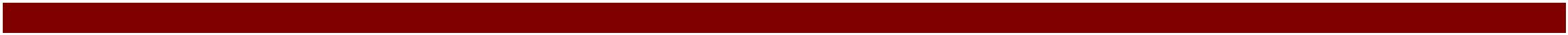 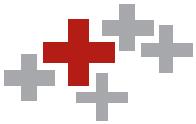 